Anche la nostra azienda partecipa all’iniziativa provinciale “Trentino pedala”!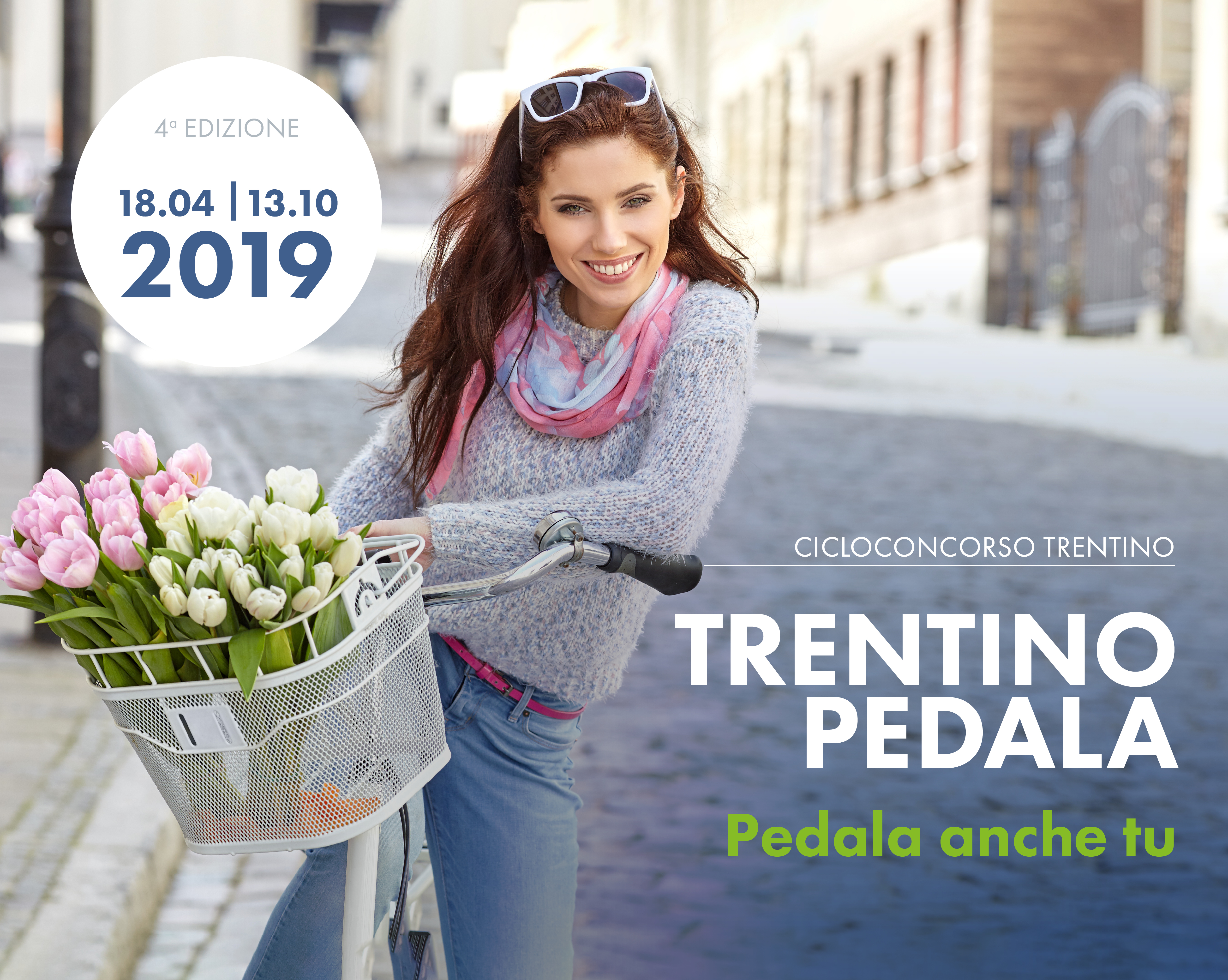 Cari collaboratrici e collaboratori,	vorremmo invitarvi a partecipare al cicloconcorso “Trentino pedala” per raccogliere tutti i chilometri percorsi in bicicletta nel periodo che va dal 18 aprile al 13 ottobre 2019.Per tutti coloro che hanno partecipato negli scorsi anni, nulla è cambiato. È sufficiente andare all’indirizzo www.trentinopedala.tn.it, inserire i propri dati d’accesso e scegliere il proprio organizzatore locale (la nostra azienda tra i datori di lavoro e, se si desidera, anche il proprio comune di residenza e/o un’associazione o l’istituto di formazione), in seguito sarà possibile inserire i chilometri percorsi.Per tutti coloro che vorrebbero partecipare per la prima volta, l’iscrizione avviene sempre sul sito www.trentinopedala.tn.it sotto “Nuova registrazione”, per la quale sarà necessario possedere un indirizzo e-mail. Nome utente e password possono essere scelti liberamente.In seguito si sceglie l’organizzatore locale (la nostra azienda tra i datori di lavoro e, se si desidera, anche il proprio comune di residenza e/o un’associazione o l’istituto di formazione).Dopo aver inserito questi dati si potranno inserire i chilometri percorsi in bici.L’inserimento dei chilometri percorsi può essere effettuato con regolarità, oppure in una volta sola, alla fine del cicloconcorso.È anche possibile registrare i chilometri in modo automatico o manuale tramite l’utilizzo della app “Trentino pedala” (Android e iOS).Importante:Ciò che conta in questo concorso non è la velocità e nemmeno una prestazione da fuoriclasse ma il semplice utilizzo quotidiano della bicicletta. Può partecipare chi si registra sul sito web e percorre almeno 100 km con la bici per andare a lavoro o nel tempo libero. Al traguardo del Cicloconcorso aspettano ricchi premi."Trentino pedala" è un'iniziativa promossa dall’assessorato alle infrastrutture e all’ambiente – servizio sviluppo sostenibile ed aree protette in cooperazione con Ökoinstitut Südtirol/Alto Adige.Per ulteriori informazioni:www.trentinopedala.tn.it